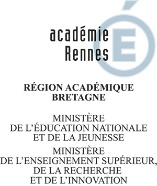 PIECE A JOINDRE AU DOSSIER DE CANDIDATURE AUX FONCTIONS DE DDFPTAvis de l’inspecteur d’académie, inspecteur pédagogique régional ou de l’inspecteur de l’éducation nationale, référent disciplinaire et/ou référent de l’établissement.Ce document  doit figurer dans le dossier de candidature transmis par courrier électronique à la DPE pour le 9 octobre 2020, délai de rigueur.Nom et prénom du candidat :…………………………………………………………………………………………………………..Grade :……………………………………………………Discipline d’origine:………………………………………………Affectation 2020-2021 :……………………………………………………………………………………………………………………A déjà exercé les fonctions de DDFPT			oui	□		non	□Première candidature					oui	□		non	□Renouvellement de la candidature				oui	□		non	□Avis circonstancié de l’inspecteur :  Fait à …………………………le…………………………….Nom et Signature de l’inspecteur,